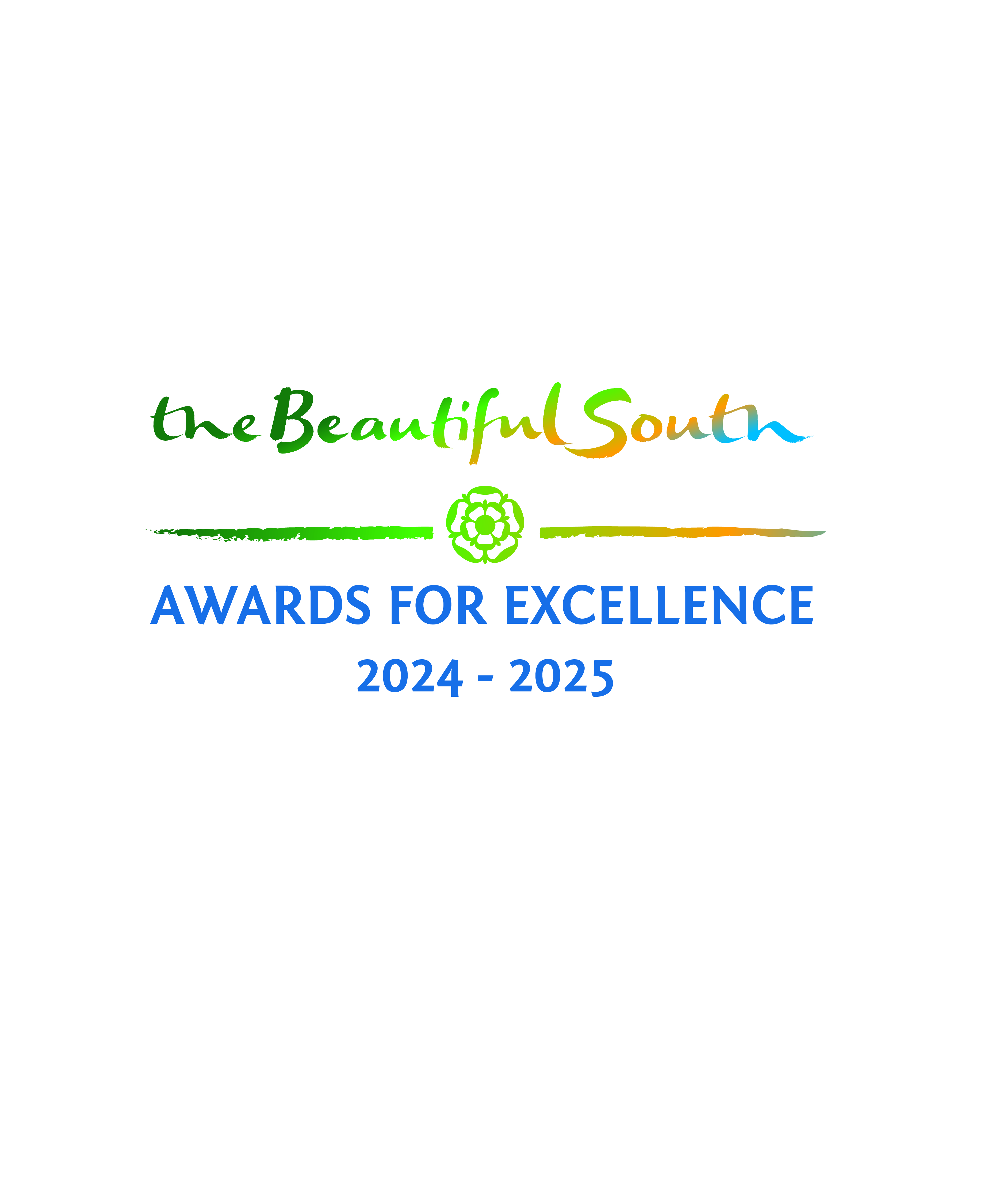 Wedding Venue of the YearRecognises wedding venues that demonstrate an excellent understanding of the market, exceeding the expectations of their clients This sample application form is for information only and all applications must be made via the online application system.Eligibility criteriaDirectly involved in tourism, making a contribution to the visitor economy with a significant proportion of business generated by people visiting from outside the local areaAny business that hosts weddingsThe business must be open during the judging periodBusinesses of all sizes can apply as this category is judged within the context and style of the business.Only tourism businesses who directly serve the end-users are eligible (ie the tourist/ visitor/ guest). Business to business agencies or intermediaries eg that manage business to consumer (B2C) presence for tourism businesses; would not be eligible.Businesses that serve food must have a minimum food hygiene rating of three out of five. The competition organisers reserve the right to refuse an application if this minimum requirement is not met at any point prior to the awards ceremony. An exception is made for new businesses who have not yet been gradedBusinesses that have been trading for at least three months and up to two years when applications open are strongly recommended to apply to the New Tourism Business of the Year category before considering applying to any other categoriesFor the purpose of eligibility for this competition, ‘trading’ means serving customers. If the business has not been trading this long, then they will need to wait to apply to the competition in 2025/26Applications from a chain or group operator must relate to a single site and not multiple sitesApplicant & business details(not scored)Applicant’s name:Applicant’s job title:Applicant’s phone number:Applicant’s email:Venue name:Name of venue application relates to. Give the name used to promote the business, as you wish it to appear in all publicity materials, on certificates, in presentations etc.:Business address:Closures during judging period (the judging period runs from 1st June – 30th November 2024):When did the business start trading?Promotional DescriptionProvide a promotional description of your venue.Focus on its strengths and stand out featuresWrite your description with regard to this categoryThis wording will be used in PR and awards literatureWording provided is subject to edit120 words maximumPromotional ImagesProvide up to three landscape high resolution photos.Photos should showcase your wedding venue and should be of a high standardPhotos should not be edited in any way eg embedded text or logos, a collageOnly include photos that you own the copyright forIf the photo requires a credit eg photographer, please provide detailsThese photos will be used in PR and awards literatureBackground (Not scored)Briefly outline the story of your venue (250 words maximum).For example:Length of time business has been trading and time under current ownershipTarget market(s) and typical customer profileKey milestones in developing the business Indication of size of businessNumber of staff employed, if anyList any awards, ratings and accolades received in the last two years. Include the title, awarding body, level and date achieved.For example:Successes in this competition and the VisitEngland Awards for ExcellenceTripAdvisor AccoladesWedding industry awardsVisitEngland quality assessment, local quality accreditationThere is no requirement for your business to be quality assessed. However, if you have an independent quality assessment/mystery shopping report from the last two years, you might wish to upload it here (optional).Online presence & reviews (This section is 30% of the final score)Social Media & Website = 20%Online Reviews = 10%Provide links to your online presence relating to this category, which will be reviewed and scored by judges in addition to your answers to the four questions. Other sites may also be checked.  As part of this review, judges will be looking for evidence of your commitment to Accessible and Inclusive Tourism and Ethical, Responsible and Sustainable Tourism in addition to your focus on hosting weddings.Accessibility & inclusivity information Provide links to your accessibility and inclusivity information.Sustainability information Provide links to your sustainability information.Provide links to all business pages/profiles on Facebook, Instagram etc. and X (formerly Twitter) handlesOnline review sites Provide specific links to customer reviews for your wedding venue eg TripAdvisor, Hitched, Facebook, Google etcQuestion 1 - Your Top Qualities(This question is 20% of the final score)Tell us about up to five ways in which your business is impressive compared to your competitors in meeting the needs of wedding couples and their guests (500 words maximum).Describe the unique selling points, strengths and essence of your business. Judges will be looking for detailed examples of quality from across the business.  One or more of the following example areas may be relevant to address in your answer (it is not mandatory to cover every area), you may have more too:  Quality of your core product and customer experienceAdded extras and how you and your team go above and beyond to delight wedding couples and their guestsFollowing the latest wedding trends and acting on themFlexibility of your venueHow you care for your team and training with specialist skills specific to the needs of wedding couples and their guests, eg how your wedding planners help couples from enquiry to their wedding to create a personalised, unique experienceUse and promotion of local services and suppliers, including food & drink offer centred on locally sourced produceInnovative marketing and PR, including partnerships with other businessesInnovative adaption, diversification and/or resilience buildingFacilities and welcome for people with a range of accessibility requirements eg this may include information provision, adapted customer experiences, accessible facilities for people with a range of impairments, employing disabled staff and staff disability awareness trainingManaging and improving environmental, social and economic impacts eg this may include a carbon reduction plan, energy and waste monitoring, green transport, community and charitable initiatives and responsible purchasingLinks to relevant supporting evidence online (optional):It is not a requirement to submit supporting evidence; however, if you do, ensure that the focus is on the quality and relevancy of the evidence to this question rather than quantity. Any written answers that are included within the supplementary evidence, attempting to circumvent the question word counts, will be disregarded.Question 2 - Your Recent Improvements(This question is 20% of the final score)Tell us about up to five ways in which you have developed your venue and/or improved the experience for wedding couples and their guests over the last two years (500 words maximum).Explain your reasons for making the improvements and indicate which parts of the business are impacted. Judges will be looking for examples of improvements from across the business.  One or more of the following example areas may be relevant to address in your answer (it is not mandatory to cover every area) you may have more too:(Only include examples of improvements undertaken in the last two years.)Promotional initiatives eg new website, social media campagins, PR etc specific to this categoryImproving the skills of you and your team Expansion, upgrade of facilities, enhancements to your wedding venue and services Improving facilities and welcome for people with a range of accessibility requirements eg this may include information provision, adapted customer experiences, accessible facilities for people with a range of impairments, employing disabled staff and staff disability awareness trainingImproving environmental, social and economic impacts eg this may include a carbon reduction plan, energy and waste monitoring, green transport, community and charitable initiatives and responsible purchasingInnovative adaption, diversification and/or resilience buildingUse of digital technologies such as automated services, robotics and artificial intelligence (AI)Approximate date of improvement Links to relevant supporting evidence online (optional):It is not a requirement to submit supporting evidence; however, if you do, ensure that the focus is on the quality and relevancy of the evidence to this question rather than quantity. Any written answers that are included within the supplementary evidence, attempting to circumvent the question word counts, will be disregarded.Question 3 - Your Results (This question is 15% of the final score)Tell us about three successes from the last year in meeting the needs of your wedding clientele, providing figures where relevant (300 words maximum).Judges will be looking for detailed examples of successes from across the business. One or more of the following example areas may be relevant to address in your answer (it is not mandatory to cover every area) you may have more too:Whether you are able to attribute success directly to any of the improvements that you’ve made (mentioned in Question 2)Percentage increase in conversion of enquiries, sales, customer satisfaction etc Wastage reduction and improvement in environmental impact, savings madeAmount of wedding business generated from marketing activity in numbers and/or percentageGrowth of social media following and engagementThe significance of the level of impact on your businessLinks to relevant supporting evidence online (optional):It is not a requirement to submit supporting evidence; however, if you do, ensure that the focus is on the quality and relevancy of the evidence to this question rather than quantity. Any written answers that are included within the supplementary evidence, attempting to circumvent the question word counts, will be disregarded.Question 4 –  Your Future Plans (This question is 15% of the final score)Tell us about three ways you will develop and promote your business to meet the needs of wedding couples and their guests over the next year and the reasons why (300 words maximum).Judges will be looking for detailed examples of future plans from across the business with a clear rationale. One or more of the following example areas may be relevant to address in your answer (it is not mandatory to cover every area) and you may have others too:Continued adaptation, diversification and resilience building Facilities and welcome for people with a range of accessibility requirements eg this may include information provision, adapted customer experiences, accessible facilities for people with a range of impairments, employing disabled staff and staff disability awareness trainingManaging and improving environmental, social and economic impacts eg this may include a carbon reduction plan, energy and waste monitoring, green transport, community and charitable initiatives and responsible purchasingExpansion, upgrade of facilities, enhancements to your servicesImproving the skills of you and your team Planning to provide for future trendsMarketing and PR plans, including partnerships with other businessesOperational efficiencyUse of digital technologies such as automated services, robotics and artificial intelligence (AI)Links to relevant supporting evidence online (optional):It is not a requirement to submit supporting evidence; however, if you do, ensure that the focus is on the quality and relevancy of the evidence to this question rather than quantity. Any written answers that are included within the supplementary evidence, attempting to circumvent the question word counts, will be disregarded.